ZADANIA DLA DZIECI Z GRUPY SMERFY W OKRESIE 04.05.2020 r – 08.05.2020rTemat tygodnia : „Co lubią książki?”PONIEDZIAŁEK:- Słuchanie wiersza  M. Strzałkowskiej :"Ala i Ola"Siostry różnią się czasami, zresztą posłuchajcie sami...Pokój Ali tak wyglądał, jakby w nim szalała trąba,a bałagan taki w szafie, że opisać nie potrafię!Lecz na oknie - zakończenie!- kwiaty piękne jak marzenie,wychuchane, wydmuchane, wypieszczone i zadbane!Pokój Oli dla odmiany, był calutki posprzątany,książki ustawione w rządek, wszędzie czystość i porządek.Lecz na oknie - co za szok!- rząd badyli raził wzrok,bo w doniczkach zamiast kwiatów stał dziwaczny tłum drapaków!Ala się za głowę drapie: - Ja posprzątać nie potrafię!Biednej Oli rzednie minka: - Ja się nie znam na roślinkach!Siostry się zaczęły głowić, jak to zmienić, co tu robić...?W końcu problem rozwiązały- odtąd sobie pomagały,Ola - Ali, Ala - Oli, chociaż każda w innej roli.Do dziś robią to z radością, więc pokoje lśnią czystością,a w nich kwiatów rośnie mnóstwo, z których każdy jest na bóstwo.Wszelka pomoc i współpraca zawsze bardzo się opłaca.- rozmowa z dzieckiem na temat wzajemnej pomocy, jej efektów;  ocena postawy bohaterek wiersza, porządkowanie książeczek na półce.WTOREK:- Słuchanie bajki o Czerwonym  KapturkuRozmowa: nawiązanie do tematu pomocy drugiemu. (Wnuczka troszczyła się o chorą babcię)Uświadomienie dziecku że nie można rozmawiać z obcymiOpis dobrych i złych postaci z bajki. Zadanie dziecku pytania kto był dobry, a kto zły i dlaczego.- Kolorowanie  farbami wybranej postaci z bajki: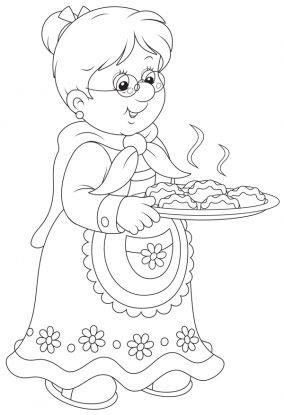 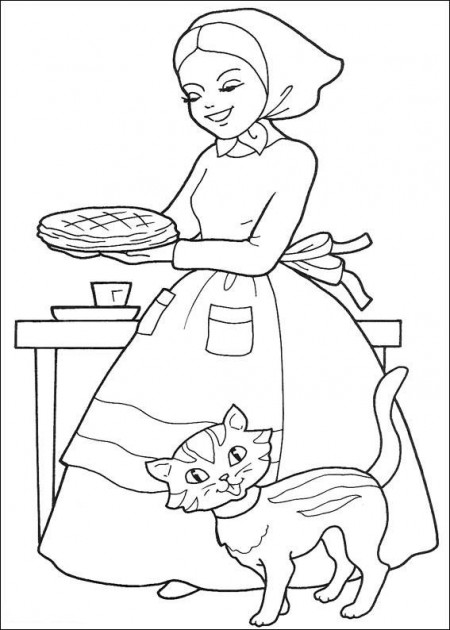 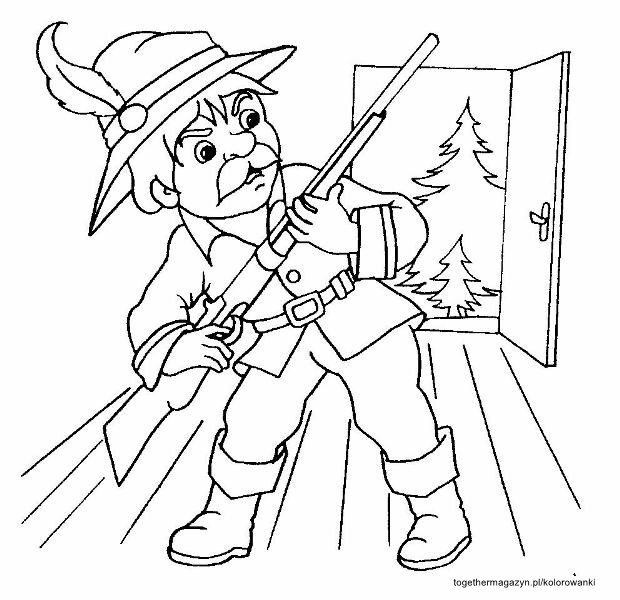 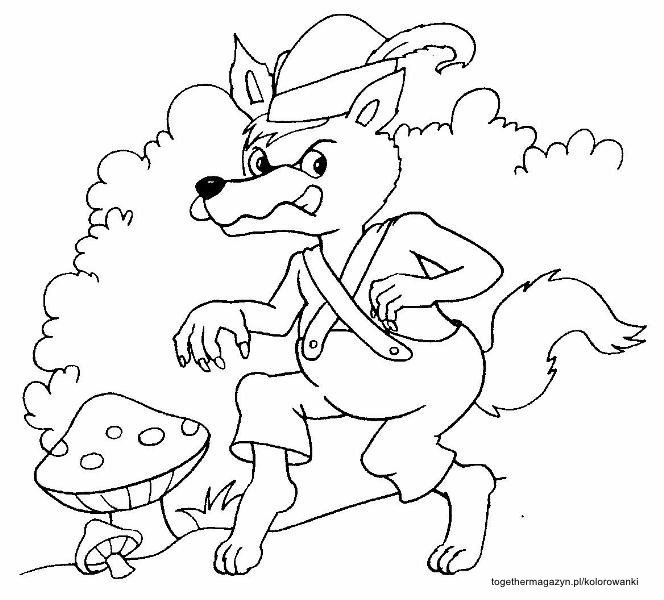 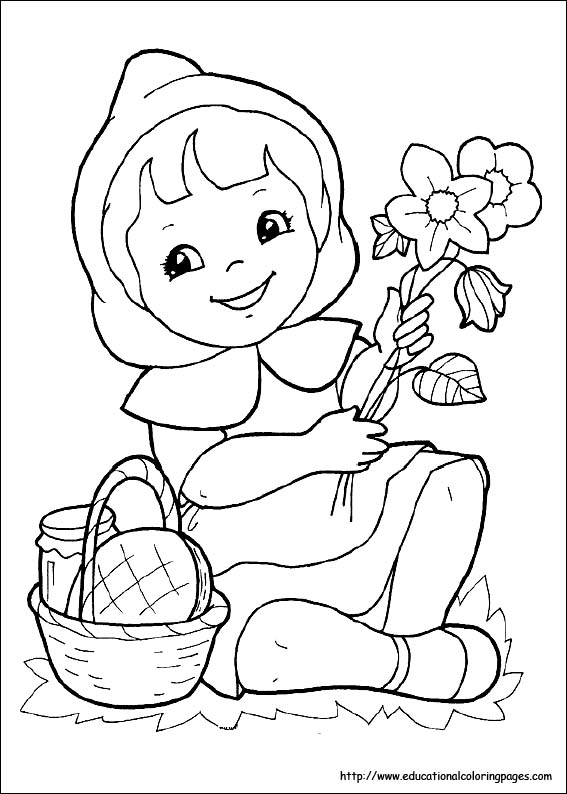 ŚRODA:- Słuchanie wiersza :"Skarga książki" Jan Huszcza - prezentacja prawidłowego odkładania książeczki na półkę- złożenie przyrzeczenia dotyczącego dbania o książki:DZIŚ PRZYRZEKAM , OBIECUJĘKAŻDĄ KSIĄŻKĘ USZANUJĘNA PÓŁECZKĘ JĄ ODŁOŻĘBRZEGIEM, JAK NALEŻY WŁOŻĘBEZ POŚPIECHU POPRZEGLĄDAMNIE POTARGAM STRON ,NIM ODDAMBO PRZEDSZKOLAK KAŻDY WIEZ KSIĄŻKĄ W ZGODZIE ŻYJE SIĘ!CZWARTEK:- Oglądanie bajki „Jak powstaje książka”https://www.youtube.com/watch?v=Oo0bSS0bNIslub :https://www.youtube.com/watch?v=t6t-UsDrqB8- Słuchanie piosenki :https://www.youtube.com/watch?v=GTPWU1L8LVwPIĄTEK:- ZAKŁADKA : projekt plastyczny. Wykonanie karty pracy nr 131. Opis wykonania znajduje się  na odwrocie karty pracyJestem książką z dużej szafy.
Wszyscy mówią, żem ciekawa,
więc mnie ciągle ktoś pożycza,
lecz nie cieszy mnie ta sława.        
Miałam papier bielusieńki,
ślady na nim Florka ręki.
Pozginał Jaś mi rogi,
Julek na mnie kładł pierogi.
Krzyś ze swym zwyczajem zgodnie,
trzymał mnie aż trzy tygodnie.
Narysował na okładce
Staś diabełka, małpkę w klatce.
Anka, Władka siostra mała,
ta mi kartki dwie wyrwała.
Cóż mi z tego, żem ciekawa,
dłużej żyć tak nie potrafię.
Nie będziecie mnie szanować,
to się na klucz zamknę w szafie.